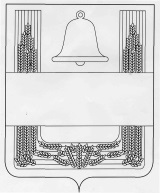 СОВЕТ ДЕПУТАТОВ СЕЛЬСКОГО ПОСЕЛЕНИЯ ВОРОБЬЕВСКИЙ СЕЛЬСОВЕТ ХЛЕВЕНСКОГО МУНИЦИПАЛЬНОГО РАЙОНА ЛИПЕЦКОЙ ОБЛАСТИ РОССИЙСКОЙ ФЕДЕРАЦИИ76 сессия 5 созываРЕШЕНИЕ25 декабря 2019 года                           с. Воробьевка                                   № 120О внесении изменений в Положение « О денежном содержании и дополнительных гарантиях выборного должностного лица администрации сельского поселения Воробьевский сельсовет Хлевенского муниципального района»Рассмотрев представленный главой администрации сельского поселения Воробьевский сельсовет проект «Изменений в Положение  «О денежном содержании и дополнительных гарантиях  выборного должностного лица администрации сельского поселения Воробьевский сельсовет Хлевенского муниципального района», учитывая решение постоянной комиссии по правовым вопросам и местному самоуправлению, руководствуясь Уставом сельского поселения Воробьевский сельсовет, Совет депутатов сельского поселения Воробьевский  сельсовет      РЕШИЛ:1. Принять «Изменения в Положение «О денежном содержании и дополнительных  гарантиях выборного должностного лица администрации сельского поселения Воробьевский сельсовет Хлевенского  муниципального района», принятое  решением  Совета депутатов  сельского поселения Воробьевский сельсовет от 03.10.2016 года №28 (с изменениями от 13.06.2018 года №80) (Прилагаются).2. Направить  указанный нормативный правовой акт главе сельского поселения Воробьевский сельсовет для подписания и обнародования.3. Настоящее решение вступает в силу со дня его принятия.Председатель Совета депутатов сельского поселения Воробьевский сельсовет                                            О.И.ПлотниковаПриложениек решению Совета депутатовсельского поселения Воробьевский сельсоветХлевенского муниципального района«О внесении изменений в Положение «О денежном содержании и дополнительных гарантиях выборного должностного лица администрации сельского поселения Воробьевский сельсовет Хлевенского муниципального района»Изменения в Положение «О денежном содержании и дополнительных  гарантиях выборного должностного лица администрации сельского поселения Воробьевский сельсовет Хлевенского муниципального района»Статья 1.Внести в Положение «О денежном содержании и дополнительных гарантиях выборного должностного лица администрации сельского поселения Воробьевский сельсовет Хлевенского муниципального района», принятое решением Совета депутатов  сельского поселения Воробьевский сельсовет от 03.10.2016 года №28 (с изменениями от 13.06.2018 года №80) следующие изменения:В статье 2. Оплата труда выборного должностного лица пункт 2.2. изложить в следующей редакции:«2.2.Выборному должностному лицу устанавливается ежемесячное денежное вознаграждение и ежемесячное денежное поощрение в следующих размерах:Индексация ежемесячного денежного вознаграждения выборного должностного лица производится в соответствии с действующим законодательством.»Статья 2.Настоящие Изменения вступают в силу с 01 января 2020 года.Глава сельского поселения Воробьевский сельсовет                                                  А.А.БунееваНаименование должностиЕжемесячное денежное вознаграждение (в рублях)Ежемесячное денежное поощрение (в процентах от ежемесячного денежного вознаграждения)Глава сельского поселения Воробьевский сельсовет21 15850